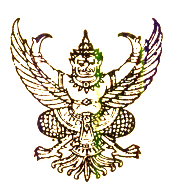 ที่  นศ  ๕๔๑๐๑/(กส) 14  						          สำนักงานเทศบาลตำบลพิปูน		                                                                           ถนนจันดี - พิปูน นศ ๘๐๒๗๐         					              22 สิงหาคม 2562เรื่อง   	ขอเชิญเข้าร่วมรับฟังการประชุมสภาเทศบาล สมัยสามัญ สมัยที่ ๓ ครั้งที่ 1 ประจำปี พ.ศ.๒๕62เรียน	ประชาชนทุกท่าน   สิ่งที่ส่งมาด้วย	ระเบียบวาระการประชุมสภาเทศบาลฯ				     จำนวน      ๑     ชุด		ด้วย สภาเทศบาลตำบลพิปูน ได้กำหนดให้มีการประชุมสภาเทศบาลตำบลพิปูน สมัยสามัญ  สมัยที่ ๓ ครั้งที่ 1 ประจำปี พ.ศ.๒๕62 เพื่อพิจารณาร่างเทศบัญญัติงบประมาณรายจ่ายประจำปี 2563 ขั้น      รับหลักการ ในวันอังคาร ที่ 27 สิงหาคม 2562 เวลา 10.00 น. ณ ห้องประชุมเทศบาลตำบลพิปูน   		ในการนี้ สภาเทศบาลตำบลพิปูน จึงใคร่ขอเรียนเชิญท่านเข้าร่วมรับฟังการประชุมสภาเทศบาลตามวัน เวลา และสถานที่ ดังกล่าวจึงเรียนมาเพื่อทราบ      ขอแสดงความนับถือ						 สิงชนก  เพชรประพันธ์				                  (นายสิงชนก  เพชรประพันธ์)                                                          ประธานสภาเทศบาลตำบลพิปูนสำนักปลัดเทศบาล					                ฝ่ายอำนวยการ				                         	      งานกิจการสภา     						      โทร. 0 7549 9096 ต่อ 103			        	     	      โทรสาร ๐ ๗๕499240					     	      ระเบียบวาระการประชุมสภาเทศบาลตำบลพิปูนสมัยสามัญ สมัยที่ 3 ครั้งที่ 1 ประจำปี พ.ศ.2562วันอังคาร ที่ 27 สิงหาคม 2562 เวลา  10.00 น.ณ  ห้องประชุมสภาเทศบาลตำบลพิปูน………..……………ระเบียบวาระที่ 1 	เรื่อง ที่ประธานแจ้งต่อที่ประชุม............................................................................................................................................................................................................................................................................................................................................................................ระเบียบวาระที่ 2 	เรื่อง รับรองรายงานการประชุมสภาเทศบาล สมัยสามัญ สมัยที่ 2 ประจำปี พ.ศ.2562มติที่ประชุม………………………………………………………………..………………………………………………………………………...…… …………………………………………………………………………………………………………………………………………………………………..ระเบียบวาระที่  3  	กระทู้ถาม............................................................................................................................................................................................................................................................................................................................................................................ระเบียบวาระที่  4  	เรื่องที่คณะกรรมการที่สภาท้องถิ่นตั้งขึ้นพิจารณาเสร็จแล้ว............................................................................................................................................................................................................................................................................................................................................................................ ระเบียบวาระที่  5  	เรื่องที่เสนอใหม่	๕.๑ ญัตติ  เรื่องการพิจารณาร่างเทศบัญญัติงบประมาณรายจ่ายประจำปีงบประมาณ 	      พ.ศ.๒๕63 วาระที่ ๑ การพิจารณารับหลักการแห่งร่างเทศบัญญัติงบประมาณ                                       รายจ่ายประจำปีงบประมาณ พ.ศ. ๒๕63มติที่ประชุม………………………………………………………………..………………………………………………………………………...…… …………………………………………………………………………………………………………………………………………………………………..	๕.๒ ญัตติ เรื่อง การแต่งตั้งคณะกรรมการแปรญัตติพิจารณาร่างเทศบัญญัติ                           	      งบประมาณรายจ่ายประจำปีงบประมาณ พ.ศ. ๒๕63มติที่ประชุม………………………………………………………………..………………………………………………………………………...…… …………………………………………………………………………………………………………………………………………………………………..		5.3  หารือการกำหนดระยะเวลาเสนอคำแปรญัตติร่างเทศบัญญัติงบประมาณรายจ่าย                                   ประจำปีงบประมาณ พ.ศ. 2563   มติที่ประชุม………………………………………………………………..………………………………………………………………………...…… …………………………………………………………………………………………………………………………………………………………………..			5.4 ญัตติเรื่อง การพิจารณาร่างเทศบัญญัติเทศบาลตำบลพิปูน เรื่อง การจัดการขยะ			      มูลฝอย พ.ศ.2562 เทศบาลตำบลพิปูน อำเภอพิปูน จังหวัดนครศรีธรรมราชมติที่ประชุม………………………………………………………………..………………………………………………………………………...…… …………………………………………………………………………………………………………………………………………………………………..	5.5 ญัตติขออนุมัติโอนลด โอนเพิ่มและโอนเพิ่มเพื่อตั้งจ่ายเป็นรายการใหม่ งบประมาณรายจ่าย ประจำปีงบประมาณ  2562 ดังนี้			โอนลด			กองคลัง			แผนงาน บริหารงานทั่วไป งาน บริหารงานคลัง งบ ดำเนินงาน หมวด เงินเดือน(ฝ่ายประจำ) ประเภท เงินเดือนพนักงาน เพื่อจ่ายเป็นเงินเดือนพร้อมทั้งเงินปรับปรุงเงินเดือน ให้แก่ พนักงานเทศบาล  หน้า 56 งบประมาณตั้งไว้  2,103,540.- บาท  	คงเหลือ		476,460.-	บาท							โอนลด		100,200.- 	บาท							คงเหลือ		376,260.-	บาท			สำนักปลัดเทศบาล			แผนงาน บริหารงานทั่วไป งาน บริหารทั่วไป งบ ดำเนินงาน หมวด ค่าใช้สอย ประเภท รายจ่ายเกี่ยวเนื่องกับการปฏิบัติราชการที่ไม่เข้าลักษณะรายจ่ายหมวดอื่น ๆ โครงการเลือกตั้งนายกเทศมนตรีและสมาชิกสภาเทศบาลตำบลพิปูนเพื่อจ่ายเป็นค่าตอบแทนคณะกรรมการฯ ค่าอาหารและเครื่องดื่ม ค่าป้ายและค่าใช้จ่ายอื่น ๆ ที่เกี่ยวข้อง ฯลฯ หน้า 50 ตั้งไว้ 500,000คงเหลือ		 118,000.-	บาท							โอนลด		 117,100.- 	บาท							คงเหลือ		        900.-	บาท			รวมโอนลดทั้งสิ้น  217,300.- บาท (สองแสนหนึ่งหมื่นเจ็ดพันสามร้อยบาทถ้วน)	โอนเพิ่ม 	กองช่าง	แผนงาน เคหะและชุมชน งาน บริหารทั่วไปเกี่ยวกับเคหะและชุมชน งบ ลงทุน หมวดค่าครุภัณฑ์ ประเภท ค่าบำรุงรักษาและปรับปรุงครุภัณฑ์ เพื่อจ่ายเป็นค่าบำรุงรักษาและปรับปรุงครุภัณฑ์ที่อยู่ในการควบคุมดูแล ของ กองช่าง หน้า 82 ตั้งงบประมาณไว้ 20,000 บาท  							คงเหลือ		   3,000.-  	บาท							โอนเพิ่ม		 50,000.-	บาท							คงเหลือ		 53,000.-  	บาท			สำนักปลัดเทศบาล	แผนงาน รักษาความสงบภายใน งาน บริหารทั่วไปเกี่ยวกับการรักษาความสงบภายใน งบลงทุน  หมวด ค่าครุภัณฑ์ ประเภท ค่าบำรุงรักษาและปรับปรุงครุภัณฑ์ เพื่อจ่ายเป็นค่าบำรุงรักษาและปรับปรุงครุภัณฑ์ที่อยู่ในการควบคุมดูแล ของ งานป้องกันและบรรเทาสาธารณภัย  หน้า 66 ตั้งงบประมาณไว้ 20,000 บาท  โอนเพิ่มครั้งที่ 8/2562 ลงวันที่ 18 กุมภาพันธ์ 2562 จำนวน 220,000.-บาท							คงเหลือ		    4,164.-  	บาท							โอนเพิ่ม		 56,000.-	บาท							คงเหลือ		 60,164.-  	บาท			เพื่อใช้ในการซ่อมแซมรถบรรทุกน้ำเอนกประสงค์พร้อมดับเพลิง รถบรรทุกน้ำและรถยนต์ตรวจการณ์			โอนเพิ่มเพื่อตั้งจ่ายเป็นรายการใหม่  			กองคลัง		แผนงาน บริหารงานทั่วไป งาน บริหารงานคลัง งบ ลงทุน หมวด ค่าครุภัณฑ์ ประเภท ครุภัณฑ์คอมพิวเตอร์ เพื่อจ่ายเป็นค่าจัดซื้อเครื่องคอมพิวเตอร์ All In One จำนวน 2 เครื่อง, เครื่องพิมพ์เลเซอร์ หรือ LED ขาวดำ (18 หน้า/นาที) จำนวน 2 เครื่อง และเครื่องสำรองไฟฟ้า ขนาด 800 VA จำนวน 2 เครื่อง งบประมาณตั้งไว้ 0 บาท							คงเหลือ		     0.00.-  	บาท							โอนเพิ่ม		 44,200.-	บาท							คงเหลือ		 44,200.-  	บาท		1. จัดซื้อเครื่องคอมพิวเตอร์ All In One จำนวน 2 เครื่อง	    	- เพื่อจ่ายเป็นค่าจัดซื้อเครื่องคอมพิวเตอร์ All In One สำหรับงานสำนักงาน จำนวน 2เครื่อง งบประมาณตั้งไว้ 34,000 บาท  			 คุณลักษณะพื้นฐานมีรายละเอียด ดังนี้	         	 		- มีหน่วยประมวลผลกลาง ( CPU ) ไม่น้อยกว่า 2  แกนหลัก (2 core) มีความเร็วสัญญาณนาฬิกาพื้นฐานไม่น้อยกว่า 2.2 GHz  จำนวน  1  หน่วย		- หน่วยประมวลกลาง (CPU) มีหน่วยความจำแบบ Cache  Memory  รวมในระดับ( Level ) เดียวกันขนาดไม่น้อยกว่า   3  MB	- มีหน่วยความจำหลัก (RAM) ชนิด ( DDR 4)  หรือดีกว่ามีขนาดไม่น้อยกว่า  4 GB                                 - มีหน่วยจัดเก็บข้อมูล ชนิด SATA  หรือดีกว่าขนาดความจุไม่น้อยกว่า  1 TB  หรือ ชนิด   Solid  State  Drive  ขนาดความจุไม่น้อยกว่า   120  CB  จำนวน  1  หน่วย           	            - มี DVD – RW หรือดีกว่าแบบติดตั้งภายใน  (Internal) หรือภายนอก (External )  จำนวน  1  หน่วย                                 - มีช่องเชื่อมต่อระบบเครือข่าย ( Network  Interface )  แบบ 10/100/1000  Base -T  หรือดีกว่าจำนวนไม่น้อยกว่า   1 ช่อง	                           - มีช่องเชื่อมต่อ (Interface )  แบบ  USB 2.0  หรือดีกว่า ไม่น้อยกว่า 3 ช่อง                                - มีแป้นพิมพ์และเมาส์                                - มีจอแสดงภาพในตัว และขนาดไม่น้อยกว่า  21  นิ้ว ความละเอียดแบบ FHD         (1920x 1080)                                - สามารถใช้งาน Wi – Fi ( IEEE 802.11 b,g,n,ac ) และ Bluetooth		2. จัดซื้อเครื่องพิมพ์เลเซอร์ หรือ LED ขาวดำ (18 หน้า/นาที) จำนวน 2 เครื่อง งบประมาณตั้งไว้ 2,600 บาท		คุณลักษณะพื้นฐานมีรายละเอียด ดังนี้มีความละเอียดในการพิมพ์ไม่น้อยกว่า 600 X 600 dpiมีความเร็วในการพิมพ์สำหรับกระดาษ A4 ไม่น้อยกว่า 18 หน้าต่อนาที (ppm)มีหน่วยความจำ (Memory) ขนาดไม่น้อยกว่า8 MBมีช่องเชื่อมต่อ ((Interface) แบบ USB 2.0 หรือดีกว่า จำนวนไม่น้อยกว่า 1 ช่องมีถาดใส่กระดาษไม่น้อยกว่า 150 แผ่นสามารถใช้ได้กับ A4 ,Letter ,Legalและ custom		3. จัดซื้อเครื่องสำรองไฟฟ้า ขนาด 800 VA จำนวน 2 เครื่อง งบประมาณตั้งไว้ 5,000 บาท		คุณลักษณะพื้นฐานมีรายละเอียด ดังนี้มีกำลังไฟฟ้าด้านนอกไม่น้อยกว่า 800 VA (480 Watts)สามารถสำรองไฟฟ้าได้ไม่น้อยกว่า 15 นาที		สำนักปลัดเทศบาล	แผนงาน บริหารงานทั่วไป งาน บริหารทั่วไป งบ ลงทุน หมวด ค่าครุภัณฑ์ ประเภท ครุภัณฑ์คอมพิวเตอร์ เพื่อจ่ายเป็นค่าจัดซื้อเครื่องคอมพิวเตอร์ All In One จำนวน 3 เครื่อง, เครื่องพิมพ์แบบฉีดหมึกติดตั้งถังหมึกพิมพ์ (Ink Tank Printer) จำนวน 2 เครื่อง และเครื่องสำรองไฟฟ้า ขนาด 800 VA จำนวน 3 เครื่อง งบประมาณตั้งไว้ 0 บาท							คงเหลือ		     0.00.-  	บาท							โอนเพิ่ม		 67,100.-	บาท							คงเหลือ		 67,100.-  	บาท	1. จัดซื้อเครื่องคอมพิวเตอร์ All In One จำนวน 3 เครื่อง (สำหรับงานการเจ้าหน้าที่ งานวิเคราะห์นโยบายและแผน และงานพัฒนาชุมชน)	    - เพื่อจ่ายเป็นค่าจัดซื้อเครื่องคอมพิวเตอร์ All In One สำหรับงานสำนักงาน จำนวน 2เครื่อง งบประมาณตั้งไว้ 51,000 บาท  		 คุณลักษณะพื้นฐานมีรายละเอียด ดังนี้		 - มีหน่วยประมวลผลกลาง ( CPU ) ไม่น้อยกว่า 2  แกนหลัก (2 core) มีความเร็วสัญญาณนาฬิกาพื้นฐานไม่น้อยกว่า 2.2 GHz  จำนวน  1  หน่วย                     	- หน่วยประมวลกลาง (CPU) มีหน่วยความจำแบบ Cache  Memory  รวมในระดับ( Level ) เดียวกันขนาดไม่น้อยกว่า   3  MB	             - มีหน่วยความจำหลัก (RAM) ชนิด ( DDR 4)  หรือดีกว่ามีขนาดไม่น้อยกว่า  4 GB                      - มีหน่วยจัดเก็บข้อมูล ชนิด SATA  หรือดีกว่าขนาดความจุไม่น้อยกว่า  1 TB  หรือ ชนิด   Solid  State  Drive  ขนาดความจุไม่น้อยกว่า   120  CB  จำนวน  1  หน่วย           	 - มี DVD – RW หรือดีกว่าแบบติดตั้งภายใน  (Internal) หรือภายนอก (External )  จำนวน  1  หน่วย                       - มีช่องเชื่อมต่อระบบเครือข่าย ( Network  Interface )  แบบ 10/100/1000  Base -T  หรือดีกว่าจำนวนไม่น้อยกว่า   1 ช่อง	          - มีช่องเชื่อมต่อ (Interface )  แบบ  USB 2.0  หรือดีกว่า ไม่น้อยกว่า 3 ช่อง                       - มีแป้นพิมพ์และเมาส์	          - มีจอแสดงภาพในตัว และขนาดไม่น้อยกว่า  21  นิ้ว ความละเอียดแบบ FHD         (1920x 1080)                       - สามารถใช้งาน Wi – Fi ( IEEE 802.11 b,g,n,ac ) และ Bluetooth		2. จัดซื้อเครื่องพิมพ์แบบฉีดหมึกติดตั้งถังหมึกพิมพ์ (Ink Tank Printer) จำนวน 2 เครื่อง งบประมาณตั้งไว้ 8,600 บาท (สำหรับงานการเจ้าหน้าที่ และงานพัฒนาชุมชน)		คุณลักษณะพื้นฐานมีรายละเอียด ดังนี้เป็นเครื่องพิมพ์แบบฉีดหมึกพร้อมติดตั้งถังหมึกพิมพ์ (Ink Tank Printer) จากโรงงานผู้ผลิตมีความละเอียดในการพิมพ์ไม่น้อยกว่า 1,200X1,200 dpiมีความเร็วในการพิมพ์ร่างขาวดำสำหรับกระดาษ A4 ไม่น้อยกว่า 20 หน้าต่อนาที (ppm) หรือ 8.8 ภาพต่อนาที (ipm)มีความเร็วในการพิมพ์ร่างสีสำหรับกระดาษ A4 ไม่น้อยกว่า 10 หน้า ต่อนาที (ppm) หรือ 5 ภาพ ต่อนาที (ipm)มีช่องเชื่อต่อ (Interface) แบบ USB 2.0 หรือดีกว่า จำนวนไม่น้อยกว่า 1 ช่องมีถาดใส่กระดาษไม่น้อยกว่า 50 แผ่นสามารถใช้ได้กับ A4 ,Letter ,Legal และ Custom	3. จัดซื้อเครื่องสำรองไฟฟ้า ขนาด 800 VA จำนวน 3 เครื่อง งบประมาณตั้งไว้ 7,500 บาท (สำหรับงานการเจ้าหน้าที่ งานวิเคราะห์นโยบายและแผน และงานพัฒนาชุมชน)		คุณลักษณะพื้นฐานมีรายละเอียด ดังนี้มีกำลังไฟฟ้าด้านนอกไม่น้อยกว่า 800 VA (480 Watts)สามารถสำรองไฟฟ้าได้ไม่น้อยกว่า 15 นาทีมติที่ประชุม………………………………………………………………..………………………………………………………………………...…… …………………………………………………………………………………………………………………………………………………………………..ระเบียบวาระที่  6  เรื่องอื่น ๆ (ถ้ามี)............................................................................................................................................................................................................................................................................................................................................................................